ISWK SUCCESS CONTINUES!!!GRAND SUCCESS IN CBSE CLASS X BOARD EXAMINATIONS – 2018After a spectacular performance in class XII examinations 2018, class X students of Indian School Wadi Kabir have come out with flying colours in the CBSE Board Examinations held in March 2018. School toppers: School First Rank shared by two students     1.     Ms. Shradha Jayaprakash – 97.6%    2.     Ms. Sarengi Radhika        -  97.6%  2nd Rank & 3rd Rank    3.      Master Sankalp Sandeep Kshirsagar  -  97.2%    4.      Master Arjun Manoj Kumar  -  97 %ISWK proudly announces the subject toppers- Sarengi Radhika, Sankalp Sandeep Kshirsagar and Tessa Elizabeth Joby have scored 100% marks in Social Science.It’s indeed a significant achievement under revised evaluation pattern introduced by CBSE.  The final examination was conducted covering the entire year syllabus and therefore the above performance of the students is truly commendable.   Shradha Jayaprakash and Sarengi Radhika have topped the list of successful candidates with a stupendous performance with 97.6% each. Following them is Sankalp Sandeep Kshirsagar in the second place with an aggregate of 97.2% and Arjun Manoj Kumar (97%) in the third place.The total number of students appeared in the board exams from ISWK for the academic year 2017-2018 were 364.  Out of 364 students, 75 students have secured more than 90% in all subjects. ISWK has once again proven their academic prowess by securing a school average of more than 75% in all the subjects. The students’ hard work, unrelenting commitment and an earnest desire to excel have culminated in this great success.SCIENCE TOPPERS (SCORED 99%): Arjun Manoj Kumar, Diwaakar Adinathan, Jeyoos Jaison, Kamini Mishra, Neha Ann Mathew, Priyosmita Kar, Reshma Rose Jose, Sankalp Sandeep Kshirsagar, Sarengi Radhika and Shradha Jayaprakash. Karan Gupta and Aditya Mukundan in English with 98%; Arjun Manoj Kumar and Swetha S. Iyer in Hindi with 96%; Fadiya Ashraf in Malayalam with 99% ; Lisa Sanjay Verma, Aleena Thomas and Dhriti Bhatt in Mathematics with 99% and Rain Ephraim Varghese in FIT with 99%.The School Management and Principal, congratulates all the staff, students and their parents   on the grand success and compliments them for their dedication and hard work. Kudos to all !!!SUBJECT TOPPERS SUBJECTSA1( 90% above)English(101)100Malayalam(12)11Maths(41)82Hindi(85)24Science(86)123Social(87)96FIT(165)2FIRST RANKFIRST RANKSECOND RANKTHIRD RANK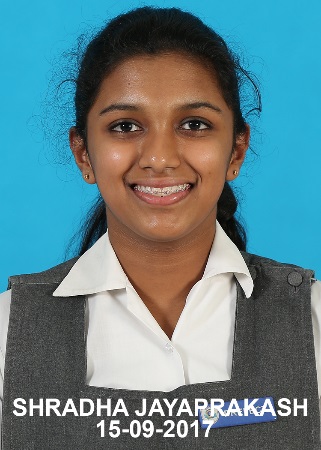 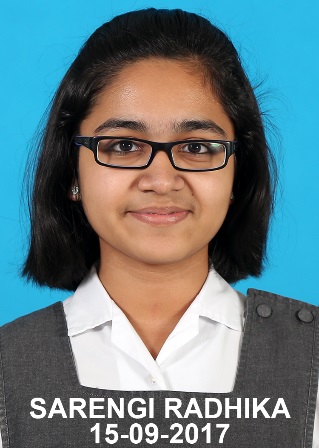 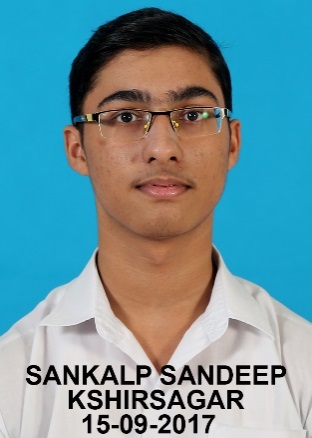 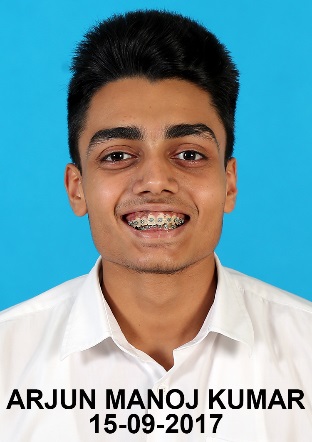 SHRADHA JAYAPRAKASH (97.6%)SARENGI RADHIKA (97.6%)SANKALP SANDEEP KSHIRSAGAR (97.2%)ARJUN MANOJ KUMAR (97%)SOCIAL SCIENCE (100 %)SOCIAL SCIENCE (100 %)SOCIAL SCIENCE (100 %)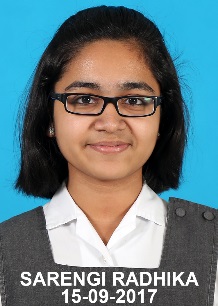 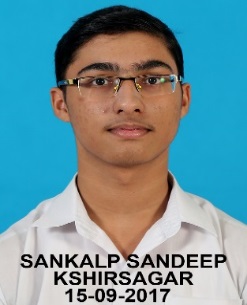 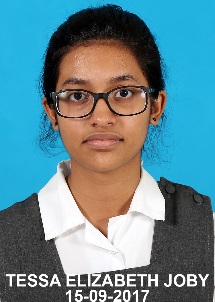 SARENGI RADHIKASANKALP SANDEEP KSHIRSAGARTESSA ELIZABETH JOBYSCIENCE (99%)SCIENCE (99%)SCIENCE (99%)SCIENCE (99%)SCIENCE (99%)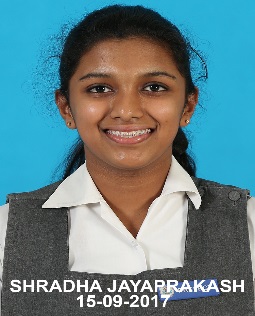 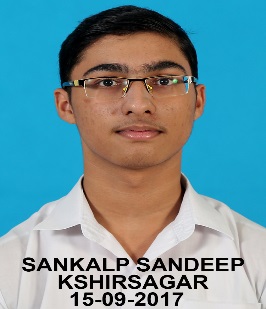 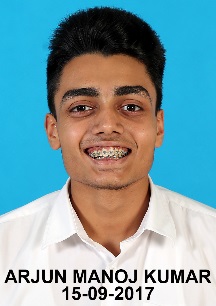 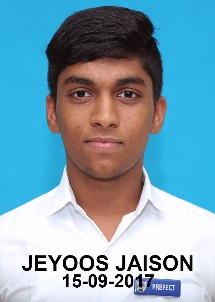 SHRADHA JAYAPRAKASHSARENGI RADHIKASANKALP SANDEEP KSHIRSAGARARJUN MANOJ KUMARJEYOOS JAISON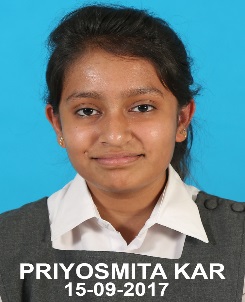 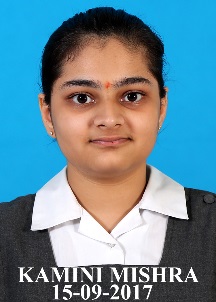 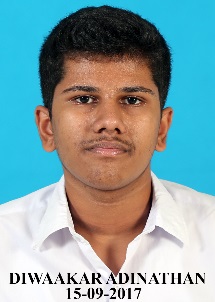 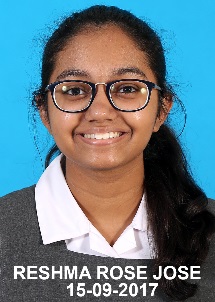 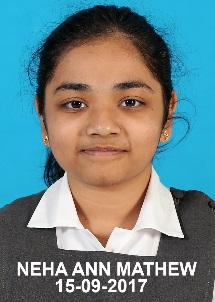 PRIYOSMITA KARKAMINI MISHRADIWAAKAR ADINATHANRESHMA ROSE JOSENEHA ANN MATHEWMATHEMATICS (99 %)MATHEMATICS (99 %)MATHEMATICS (99 %)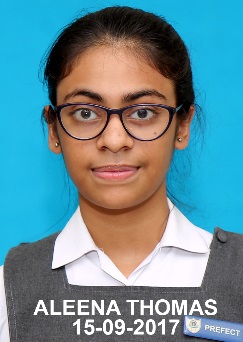 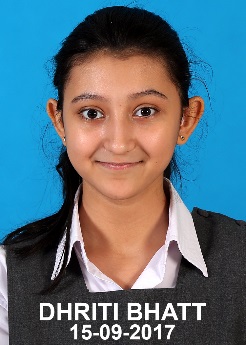 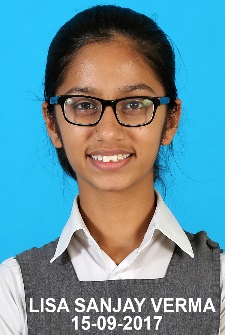 ALEENA THOMASDHRITI BHATTLISA SANJAY VERMAMALAYALAM (99 %)FOUNDATION OF IT (99 %)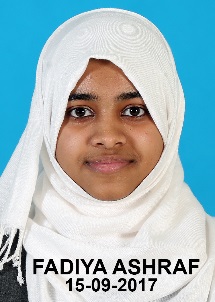 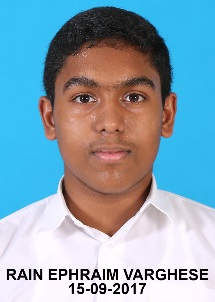 FADIYA ASHRAFRAIN EPHRAIM VARGHESEENGLISH (98 %)ENGLISH (98 %)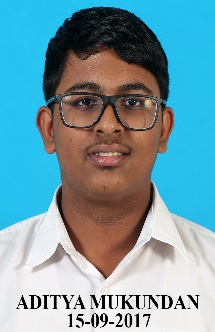 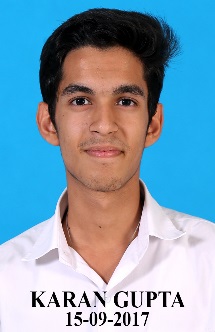 ADITYA MUKUNDANKARAN GUPTAHINDI (96 %)HINDI (96 %)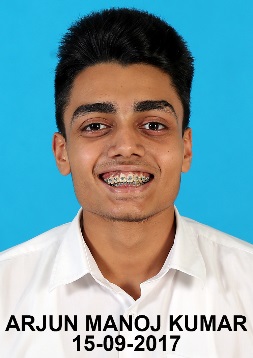 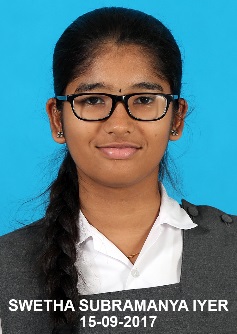 ARJUN MANOJ KUMARSWETHA SIVA SUBRAMANYA IYER